Unit 2 Lesson 10: Longitudes de lado fraccionarias y menores que 1WU Exploración de estimación: ¿Cuál es el área? (Warm up)Student Task Statement¿Cuál es el área de la región sombreada?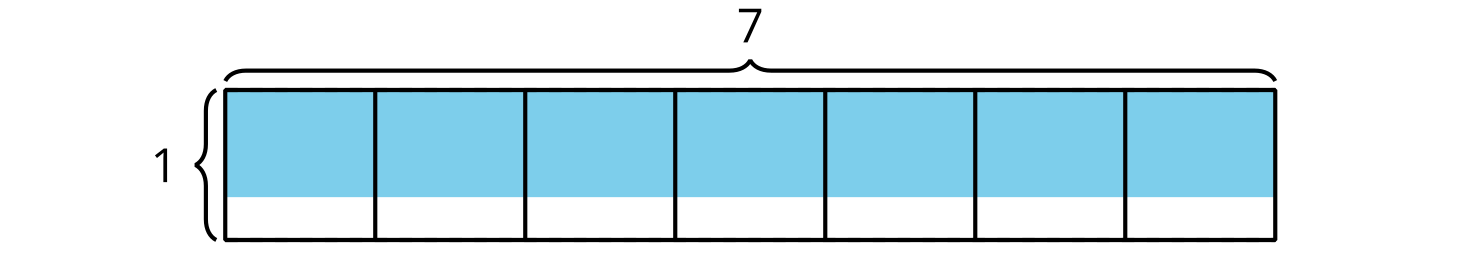 Escribe una estimación que sea:1 Rectángulo con un lado de longitud fraccionariaStudent Task StatementEscribe una expresión de multiplicación que represente el área de cada región sombreada. Después, encuentra el área.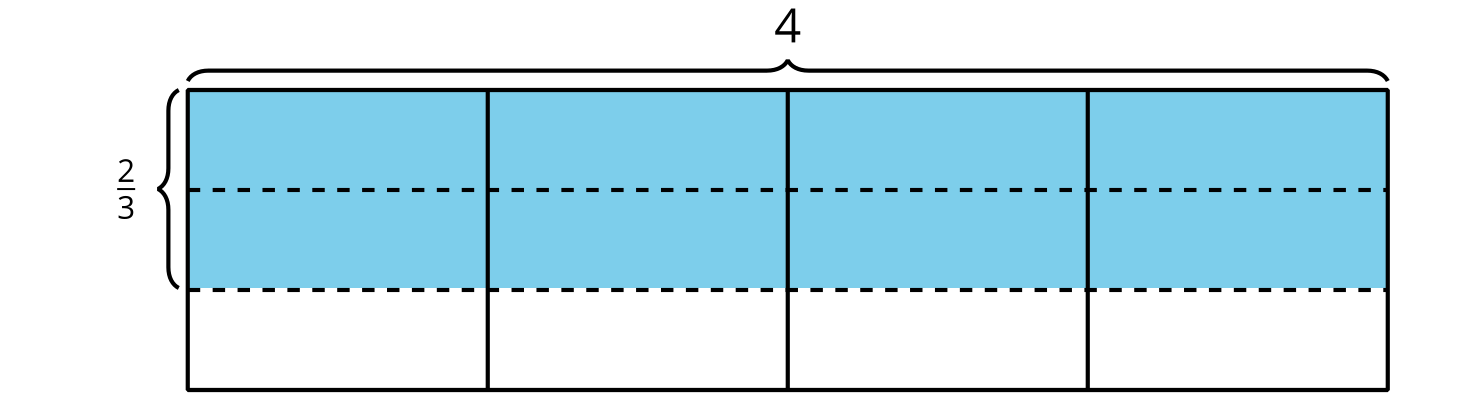 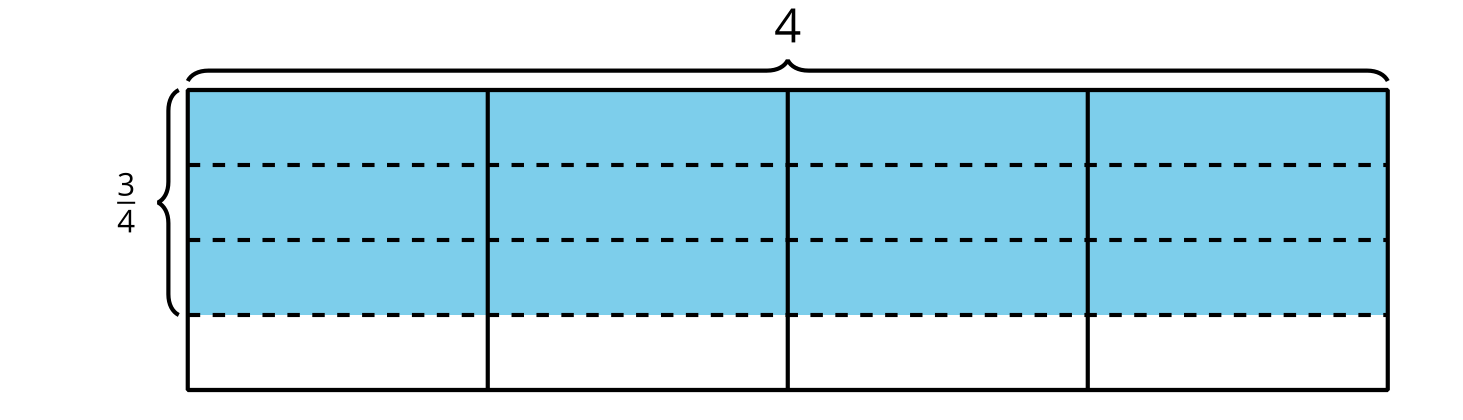 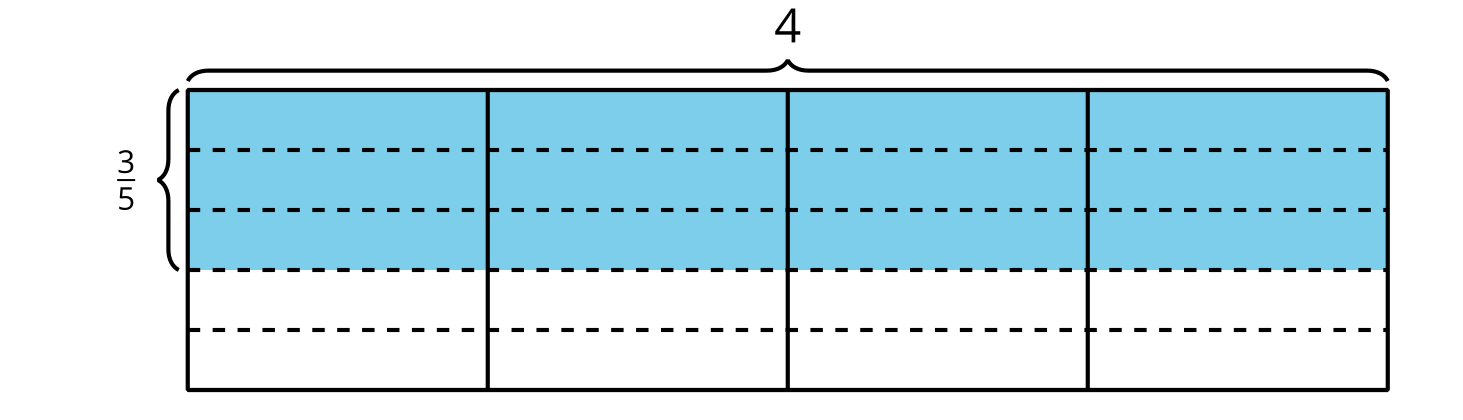 2 ¿Cuáles son las longitudes de los lados?Student Task StatementEscribe una expresión de multiplicación que represente el área de la región sombreada. ¿Cuál es el área?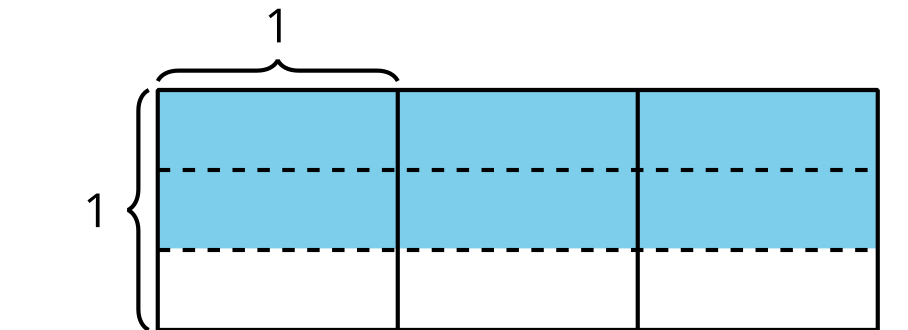 Estos son dos diagramas. Examina cada expresión y decide si representa el área de la región sombreada de alguno de los diagramas. Prepárate para explicar cómo pensaste. X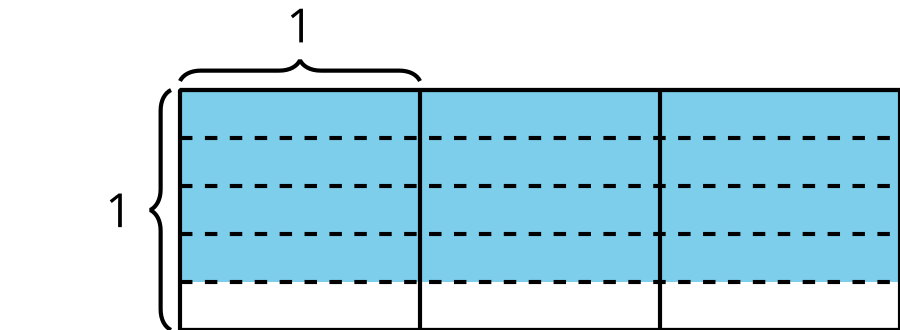 Y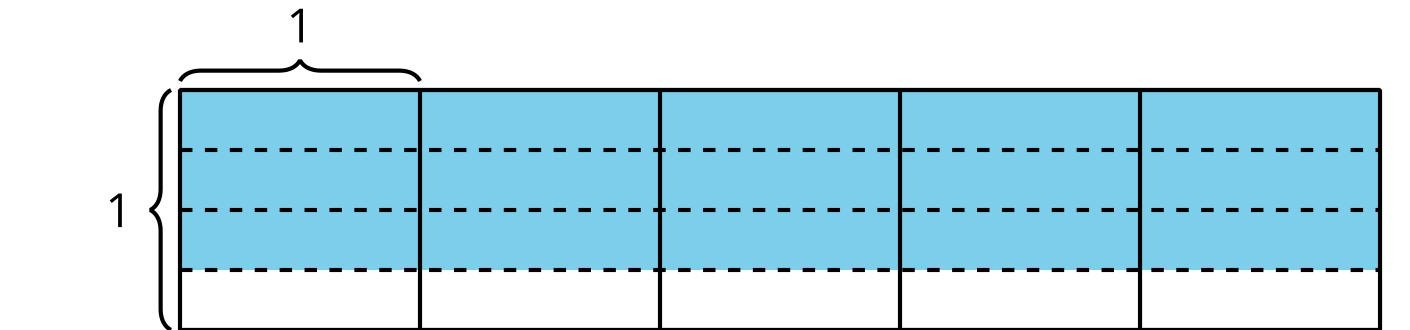 ¿Cuál es el área de la región sombreada en cada diagrama?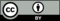 © CC BY 2021 Illustrative Mathematics®muy bajarazonablemuy alta